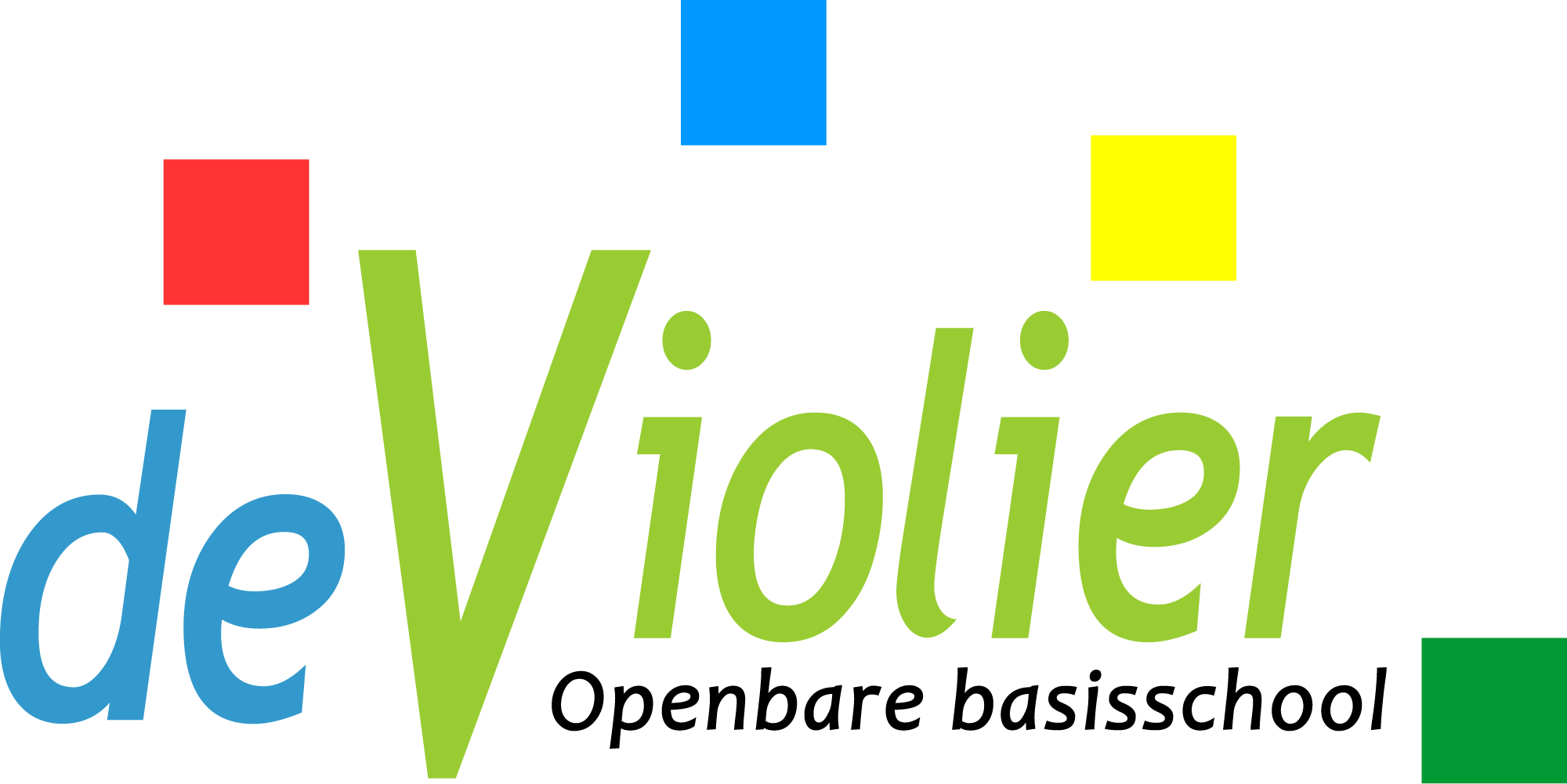 Veiligheidsplan 2024-20281.0 Coördinatie  1.1 Namen, taken en telefoonnummers  Externe hulpverlening  Interne hulpverlening   Overige instanties   1.2 Calamiteitenplan Zie bijlage 1.1.3 Voorwoord Veiligheid op onze school is voor kinderen en personeel een voorwaarde om tot leren te komen. In onze visie staat dat wij een veilige leef- en leeromgeving bieden. In dit veiligheidplan kunt u lezen hoe dit op de Violier wordt vormvegeven.2.0 Sociaal Veiligheidsbeleid  De onderstaande paragrafen behandelen de onderwijskundige aspecten van de veiligheid op onze school. In de wet Veiligheid op school hebben schoolbesturen een vergaande inspannings- verplichting gekregen om een sociaal veilige schoolomgeving te realiseren. In de wet zijn de volgende drie verplichtingen vastgelegd:   De school voert een actief sociaal veiligheidsbeleid;   Er is op school een persoon met de volgende taken: coördinatie van beleid ten aanzien van pesten aanspreekpunt in het kader van pesten: de persoon sociale veiligheid;   Er is een monitoringsysteem m.b.t. de sociale veiligheid van leerlingen op school. Het monitoren gebeurt met een instrument dat een actueel beeld geeft.  De onderwijsinspectie ziet toe op naleving van de wettelijke verplichtingen. In het nieuwe toezichtkader 2017 is dit expliciet opgenomen. Scholen moeten een veiligheidsplan hebben. Daarin moeten scholen beschreven hebben hoe zij pesten aanpakken. Daarom heeft de Violier een sociaal veiligheid protocol. Zie bijlage 2. Scholen hebben een inspanningsverplichting om hun papieren veiligheidsbeleid om te zetten in praktijk. De verplichting bestaat uit het ontwikkelen van een set samenhangende maatregelen, gericht op preventie en het afhandelen van incidenten. Dit beleid dient verankerd te zijn in de dagelijkse praktijk.Voor ouders en leerlingen is het van belang om een laagdrempelig aanspreekpunt te hebben op school wanneer er gepest wordt. De wet schrijft voor dat iedere school een persoon aanstelt die het beleid tegen pesten coördineert en fungeert als aanspreekpunt.  2.1 Pedagogisch klimaat Alle kinderen op de Violier moeten zich in hun schoolperiode veilig voelen, zodat zij zich optimaal kunnen ontwikkelen. Door regels en afspraken zichtbaar te maken kunnen kinderen en volwassenen, als er zich ongewenste situaties voordoen, elkaar aanspreken op deze regels en afspraken. Door elkaar te steunen en wederzijds respect te tonen stellen we alle kinderen in de gelegenheid om met veel plezier en in veiligheid naar school te gaan.  Om dit te bereiken hanteren we de volgende afspraken:  De school heeft een vaste invulling voor de eerste schoolperiode “Start Weken” vanuit Kanjer. Hierin staat de groepsvorming centraal en wordt gewerkt aan de basis van een veilig klimaat.  De school heeft een duidelijke aanpak voor grensoverschrijdend gedrag.  Iedereen staat achter de pedagogische visie en streeft ernaar hier continu naar te handelen.  Vanuit een professionele cultuur is het vanzelfsprekend dat we elkaar aanspreken en bevragen op ons pedagogisch handelen. In de teamontwikkeling wordt deze vaardigheid meegenomen.      2.2 Vertrouwenspersoon  Lucienne Brunink is de interne vertrouwenspersoon. Zij is onafhankelijk en heeft een geheimhoudingsplicht. Zowel ouders, leerkrachten als leerlingen kunnen bij haar terecht. Zij zal ondersteuning bieden bij het oplossen van een probleem, begeleiding bij het volgen van procedures en een actieve bijdrage leveren aan een veilig schoolklimaat.   Binnen Stichting Primo is er ook een externe vertrouwenspersoon werkzaam als ondersteuning van de interne vertrouwenspersoon of wanneer inzet noodzakelijk lijkt vanuit de klachtenprocedure van Primo. Ieder jaar vindt een inventarisatie en evaluatie plaats van de inzet van de vertrouwenspersoon. 2.3 Meldcode en meldplicht kindermishandeling en seksueel misbruik   Wij zijn bekend met de meldcode en meldplicht kindermishandeling en seksueel misbruik en handelen volgens het protocol van Meldcode voor huiselijk geweld en kindermishandeling Rotterdam Rijnmond.  De meest actuele versie is terug te vinden in Vensters. Sinds 1 juli 2013 zijn beroepskrachten verplicht de Meldcode Huiselijk Geweld en Kindermishandeling (HGKM) te gebruiken bij vermoedens van geweld in huiselijke kring. De Meldcode heeft betrekking op alle vormen van geweld in de huiselijke situatie. Tot kindermishandeling wordt ook gerekend het getuige zijn van huiselijk geweld. De Meldcode heeft als doel jeugdigen, die te maken hebben met een vorm van geweld of mishandeling, snel passende hulp te bieden, zodat een einde komt aan de (bedreigende) situatie. Hiertoe biedt de Meldcode stappen en handvatten aan professionals voor signalering en het verdere handelen bij (vermoedens van) huiselijk geweld en kindermishandeling.  De Violier is bekend met de meldcode en meldplicht kindermishandeling en seksueel misbruik en handelen volgens het protocol van Meldcode voor huiselijk geweld en kindermishandeling Rotterdam Rijnmond.  De meest actuele versie is terug te vinden in Vensters. Indien noodzakelijk worden tevens registraties verricht in SiSa. 2.4 Informatiebeveiliging-en privacy beleid  Informatie en ICT zijn noodzakelijk in de ondersteuning van het onderwijs. Omdat we met persoonsgegevens (van onszelf, leerlingen en anderen) werken, is privacywetgeving daarop van toepassing. Stichting Primo heeft hiervoor beleid opgesteld dat van toepassing is op Stichting Primo Schiedam en onder de Stichting Primo Schiedam ressorterende scholen. Zie website Primo onder het kopje ‘Privacy’. Bij de inschrijving vullen ouders een toestemmingsformulier voor het gebruik van fotomateriaal in. Ouders kunnen hier bij diverse categorieën aangeven waarvoor zij wel of geen toestemming geven. Deze gegevens worden verwerkt in ons leerlingdossier en zijn voor alle medewerkers zichtbaar. 2.5 Incidenten en Calamiteiten   Net als thuis en op straat kunnen ook op school ongelukjes gebeuren. Een valpartij, een bloedneus of ongelukje tijdens het buiten spelen. School is verantwoordelijk voor deugdelijk speelmateriaal, een veiligheidsplan en voldoende mensen met BHV- en EHBO-vaardigheden. Het plein en het gebouw worden regelmatig gekeurd en er vindt onderhoud plaats volgens een schema. Zand wordt met regelmaat vervangen. Toch kan het zijn dat er een ongeluk(je) gebeurt. Deze incidenten worden volgens een afgesproken stappenplan opgepakt. In eerste instantie wordt het kind opgevangen en als dat nodig is wordt eerste hulp verleend. Bij ernstig letsel wordt uiteraard 112 gebeld. Onderdeel van die stappen is ook dat u als ouder zo snel mogelijk wordt geïnformeerd door de groepsleerkracht. In overleg met ouders wordt gekeken wat er verder nodig is, ouders krijgen bijvoorbeeld het advies langs de arts te gaan. De bereikbaarheid van ouders is dan ook belangrijk.  Als het incident is afgehandeld, wordt een registratie aangemaakt van het incident waarbij altijd de vraag wordt gesteld of het ongeluk voorkomen had kunnen worden, waar nodig worden aanpassingen gedaan.   Ongevallen op school worden bijgehouden volgens het protocol incidentenregistratie. Zie bijlage 3 incidentenregistratie. Bij overlijden en verlies volgen wij het crisisprotocol overlijden.  Zie bijlage 4 rouwprotocol.2.6 Sociaal emotioneel leren en welbevinden  Scholen bevorderen de cognitieve en de sociale ontwikkeling van hun leerlingen. Beide taken, kwalificeren en socialiseren, zijn in de wet vastgelegd. Om de vorderingen systematisch te volgen, gebruiken scholen een leerlingvolgsysteem. Wij gebruiken Kanjer om inzicht te hebben op het sociaal emotioneel leren en eventuele interventies in te plannen. Voor het monitoren van de sociale en fysieke veiligheid van leerlingen op de Violier wordt gebruik gemaakt van de leerling-lijsten in Kanjer.  Burgerschap   Achtergrond:   Vanaf 1 augustus 2021 is het wettelijk kader voor burgerschapsonderwijs aangepast. De oorspronkelijke wet uit 2006 gaf onvoldoende aan wat scholen op het gebied van burgerschap moeten aanbieden. De aanvulling richt zich op het benadrukken van de basiswaarden van de democratische rechtsstaat en de school als oefenplaats voor democratisch burgerschap. In beleid en visie kunnen scholen aangeven hoe ze werken aan de volgende aspecten:  Het nadrukkelijk en expliciet bijbrengen van respect voor en kennis van de basiswaarden* van de democratische rechtsstaat  Het beschrijven hoe ze met hun leerlingen werken aan de sociale en maatschappelijke competenties die nodig zijn om te functioneren in een pluriforme democratische samenleving  Het borgen van aandacht voor en kennis van soorten van diversiteit op het niveau van groepen en individuen en het bevorderen van de acceptatie daarvan  Het vormgeven van de school als oefenplaats voor democratisch burgerschap * De basiswaarden zijn: vrijheid van meningsuiting; gelijkheid; begrip; verdraagzaamheid; afwijzen van onverdraagzaamheid en discriminatie; autonomie en verantwoordelijkheidsbesef.  Aanpak  Wij zien de school als een maatschappij in het klein. Als openbare school onderschrijven wij de kernwaarden van openbaar onderwijs: vrijheid, gelijkwaardigheid en ontmoeting. Wij leren de kinderen zich te ontwikkelen tot actief burgerschap in de leeromgeving van de school. Hieronder verstaan wij:  Actieve betrokkenheid, mee willen doen en erbij willen horen  Vertrouwen hebben in jezelf en de ander  Bewust zijn van je eigen gedrag en daar de verantwoordelijkheid voor nemen  Initiatief nemen in het leveren van een bijdrage aan het welzijn van een ander, zorg dragen voor een veilig leefklimaat.  Erkennen dat iedereen ertoe doet; niemand buitensluiten of discrimineren  Aangeven van je eigen grenzen en die van de ander respecteren. Onder het mom van algemene vorming worden deze vaardigheden niet via methodes of trainingen aangeleerd, maar maken onderdeel uit van het dagelijks onderwijs. Ieder schooljaar maken we tijdens de Gouden Weken met elkaar afspraken en stellen we regels op.  Aan deze vaardigheden wordt gedurende de gehele schoolcarrière gebouwd. Daar waar nodig zetten we extra ondersteuning en expertise in.  De bovengenoemde vaardigheden komen dagelijks aan de orde tijdens het contact tussen kinderen en leerkrachten en de gerichte activiteiten in het kader van de sociaal-emotionele ontwikkeling: tijdens drama-lessen, sport en spel, kunst- en cultuurlessen, excursies/ kamp en tijdens de Stert weken van Kanjer. Bij thema’s Wereldoriëntatie en tijdens het Jeugdjournaal wordt kennis gedeeld, geoefend en getoetst en gekoppeld aan leesbegrip (rijke teksten die aanzetten tot denken en praten) en burgerschap.  In de bovenbouw worden democratielessen aangeboden. In doorgaande lijn werken aan de volgende bouwstenen Democratie:  Vrijheid en gelijkheid: kennisontwikkeling in thema's (doorgaande lijn borgen een aansluiten op Thematisch onderwijs: schooljaar 2024-2025)  Macht en inspraak: kennisontwikkeling in thema's (specifiek: democratielessen) (doorgaande lijn borgen een aansluiten op Thematisch onderwijs: schooljaar 2024-2025)  Democratische cultuur: vaardigheden opdoen, oefenen in je laten horen en gehoord worden, argumenteren en discussiëren. (Dagelijks en in de leerlingenraad)  Diversiteit:  Identiteit: de vrijheid van ieder individu en van elke groep om een eigen identiteit te hebben is verweven in de visie van de school en de schoolcultuur. Identiteit krijgt ruimte in erkenning van eigen taal en cultuur.  Diversiteit: kennisontwikkeling in thema's/ schoolcultuur.  Solidariteit: toepassen van burgerschapsdoelen/ handelen  Digitaal samenleven  Media-wijsheid: rechten, regels en verantwoordelijkheden in de digitale samenleving; leerlingen leren over digitaal samenleven, kritisch en creatief nadenken over de inhoud en het gebruik van verschillende media: kennisontwikkeling in thema's en vaardigheden oefenen in de dagelijkse praktijk Zoals eerder genoemd vinden wij het heel belangrijk dat alle kinderen zich veilig voelen en gelukkig zijn op school. Wij hebben met elkaar een aantal gedragsregels opgesteld die pesten moeten voorkomen. Ons streven is dat niemand wordt gepest. Aan het begin van het schooljaar worden in de groep met de kinderen afspraken gemaakt. We maken de kinderen duidelijk dat er een verschil is tussen ruzie maken en pesten.   Zie bijlage 2. 2.7 Bewegingsonderwijs, verkeer en gezondheid   Wij geven vorm aan veilig bewegingsonderwijs door deze maatregelen:   Wij hebben een vakdocent gym;  Men meldt gebreken aan toestellen, accommodatie of materialen;   De toestellen, accommodatie en materialen worden jaarlijks geïnspecteerd op veiligheid   In de gymzaal is een complete EHBO-kit aanwezig, binnen een halve minuut te bereiken;   Een telefoon is binnen een halve minuut te bereiken;   Ongelukken, blessures en bijna-ongelukken worden geregistreerd. Hiervoor zijn formulieren beschikbaar. (Bijlage 3)  Verkeer   In principe wordt er op de Violier geen gebruik gemaakt van vervoer van kinderen door ouders. Wanneer dit bij hoge uitzondering toch wenselijk is gaat dit altijd met toestemming van de schoolleiding.  In het onderstaande protocol zijn de regels op een rij gezet die gelden voor het vervoer van kinderen:   De basisregel is dat alle kinderen kleiner dan 1,35 meter met een maximaal gewicht van 36 kilo zowel voorin als achterin een geschikt en goedgekeurd kinderzitje of stoelverhoger moeten gebruiken. Dit betreft vrijwel alle kinderen van groep 1 t/m 4. Anderen moeten de veiligheidsgordel gebruiken. Een driepuntsgordel als heupgordel gebruiken mag niet.   Er mogen niet méér passagiers vervoerd worden dan er gordels beschikbaar zijn en alle kinderen zitten vast in de auto.   In incidentele gevallen, als er geen kinderzitje beschikbaar is, het niet de auto van de eigen ouders is en niet de eigen ouder achter het stuur zit, mogen kinderen vanaf 3 jaar in de gordel op de achterbank vervoerd worden in plaats van met een kinderzitje. Voorwaarde is dat het slechts om een korte afstand gaat. Het betreft hier de excursies die scholen per auto bezoeken. Het uitgangspunt blijft uiteraard de veiligheid van de kinderen én aan de wet te voldoen.   In bussen moeten passagiers ouder dan 3 jaar de gordel gebruiken. Kinderen tot 3 jaar mogen los vervoerd worden. Voor stads- en streekvervoer gelden andere regels.   In bussen zijn de verantwoordelijke, volwassen begeleiders door de bus verdeeld: voorin, midden, achter: i.v.m. toezicht en ingeval van een aanrijding: alle begeleiders bevinden zich niet op één plaats.   Bij busvervoer organiseert school ook een extra begeleidende auto i.v.m. mobiliteit bij een calamiteit.   Als we een excursie per fiets bezoeken, dan dragen alle fietsers een reflecterend vest. Iedereen fietst achter elkaar op minimaal een fietslengte afstand. Zo’n groep wordt altijd door minimaal twee leerkrachten begeleid.   De leerkracht of ouder draagt ook een reflecterend vest zodat de begeleider bij 	oversteekpunten beter gezien wordt en dus veiliger is. 	 Gezondheid   Het is belangrijk dat de school planmatig en structureel aandacht besteed aan de gezondheid  en aan een gezonde leefstijl. De Violier richt zich hierbij op twee speerpunten: beweging en voeding. Naast voldoende ruimte en tijd voor reguliere gymlessen voor alle groepen van een vakleerkracht dagen we kinderen uit om mee te doen aan sporttoernooien en is er een uitdagend schoolplein. Wij besteden aandacht aan gezonde voeding door op school op woensdag alleen water te drinken, de leerlingen te voorzien van schoolfruit en geen ‘ongezonde’ traktaties meer op school uit te delen. Ouders worden gestimuleerd om hun kind gezonde voeding mee naar school te geven. Dit melden we regelmatig in onze nieuwsbrief.Omgaan met besmettelijke ziekten   Om besmetting te voorkomen kan de basisschool een kind maximaal 1 week weren. De school hanteert over de aanpak van besmettelijke ziektes het advies van de GGD. De basisschool informeert de ouders via Parro als er een besmettelijke ziekte op school heerst. Ouders zijn verantwoordelijk voor de controle en de behandeling van hun kind. De school zal bepaalde aandoeningen bij leerlingen melden bij de GGD. De meldingsplicht hangt af van het aantal zieke kinderen in een klas:   Diarree: als meer dan 1/3 deel van de klas klachten heeft binnen 1 week;  Geelzucht: meteen bij het 1e geval;  Huiduitslag of vlekjes op de huid: als er binnen dezelfde klas 2 of meer gevallen zijn binnen 2 weken;  Schurft: bij 3 gevallen in 1 klas.   Andere infectieziekten: als er in korte tijd meerdere gevallen zijn van ernstige infectieziekten, zoals longontsteking of hersenvliesontsteking. De GGD spoort de bron van de infectie op. Ook gaat de GGD na of mensen met wie de patiënt contact heeft gehad, risico lopen op besmetting. Daarna kijkt de GGD of maatregelen nodig zijn om verspreiding van de ziekte tegen te gaan.   Zonnebrand Het is belangrijk dat de jonge huid wordt beschermd tegen de zon. Bij mooi weer vragen we ouders zelf zorg te dragen voor het insmeren van uw kind in de ochtend voor het naar school gaat. Kinderen  kunnen zelf zonnebrand meenemen en zich in de middag nogmaals (laten) insmeren indien nodig. Een petje en/of zonnebril mag mee naar school ter bescherming.  2.8 Beleid tegen seksuele intimidatie en VOG Beleid tegen seksuele intimidatie   De school heeft strikte regels rond seksuele intimidatie. We zijn ons bewust van het vergrootglas dat de maatschappij op de school legt. Om zowel kinderen als personeelsleden te beschermen tegen seksuele intimidatie en/of het valselijk beschuldigen hiervan, volgen we de volgende regels:  Het onderwijzend en niet-onderwijzend personeel onthoudt zich van seksistisch taalgebruik, seksueel getinte grappen en toespelingen, die door kinderen en/of andere bij de school betrokkenen als seksistisch kunnen worden ervaren en ziet er tevens op toe, dat het bovenstaande niet gebezigd wordt in de relatie leerling-leerling.   Het onderwijzend en niet-onderwijzend personeel onthoudt zich van seksistisch getinte gedragingen, of gedragingen die door kinderen en/of andere bij de school betrokkenen als zodanig kunnen worden ervaren en ziet er tevens op toe dat dergelijke gedragingen niet voorkomen in de relatie leerling-leerling.   Het onderwijzend en niet-onderwijzend personeel draagt er zorg voor, dat binnen de school geen seksueel getinte affiches, tekeningen, artikelen in publicaties van school worden gebruikt of in school worden opgehangen, die kwetsend kunnen zijn voor een bepaalde sekse.   Eén op één contact leerkracht – kind   Kinderen worden buiten schooltijd niet langer dan een half uur op school nagehouden. In dat geval worden de ouders op de hoogte gesteld.   Kinderen en leerkrachten mogen nooit alleen in een afgesloten, niet transparante ruimte verblijven;   Zonder medeweten van de ouders worden kinderen niet bij de onderwijsgevenden thuis uitgenodigd.  Wij hanteren het vier-ogen-principe. Verklaring Omtrent Gedrag   Voor medewerkers die verbonden zijn aan een onderwijsinstelling is een Verklaring Omtrent het Gedrag (VOG) verplicht. De VOG toont aan dat iemands gedrag geen belemmering vormt voor het uitoefenen van een bepaalde functie. De VOG dient bij overlegging niet ouder te zijn dan zes maanden. Voor diegenen, die in het primair onderwijs zijn belast met het toezicht op de leerlingen tijdens het overblijven, geldt dat de VOG niet ouder mag zijn dan twee maanden.   2.9 Omgaan met de media in crisissituaties  Het is bij crisiscommunicatie belangrijk de situatie te erkennen, actie te ondernemen en de juiste informatie naar buiten te brengen. Het is dus zaak om zelf de regie in handen te hebben en te houden.   Wanneer journalisten bellen met de school (schoolleiding)   Vraag om contact op te nemen met de schoolleiding, daarmee neem je de tijd om in overleg te treden met elkaar en niet te snel te reageren. Dit is bovendien een redelijk verzoek aangezien de journalist ook niet gebaat is bij onvolledige of foutieve informatie.  Noteer in ieder geval de naam en het telefoonnummer van de betreffende journalist en voor welke krant deze werkzaam is.  Geef de naam van de journalist aan de schoolleiding door en meld dat deze terugbelt. Dit aangezien de telefoonlijnen voor de hulpverleners vrij moeten zijn!   Indien de schoolleiding niet bereikbaar is: regie houden   De regie kun je nemen door zelf te bedenken welke vragen er gesteld zullen gaan worden en daarop al antwoorden voorbereid te hebben. Formuleer ook een kernboodschap die de situatie kernachtig weergeeft. Een vraag-en-antwoordlijstje kan als leidraad dienen. Daarvoor heb je tijd nodig. Daarvoor moet je onderhandelen: vraag of je later kunt terugbellen, zodat je het een en ander kunt uitzoeken. In principe moet dat in een half uur kunnen. Ook journalisten zijn gebaat bij een correct beeld van wat er aan de hand is.   2.10 Facilitair en kwaliteitshandhaving   De gymzaalmaterialen worden eenmaal per jaar gekeurd door een extern bedrijf. De buitenspeeltoestellen worden jaarlijks gekeurd door een extern bedrijf. Veiligheid staat voorop en kleine reparaties worden onmiddellijk uitgevoerd. Grote reparaties worden in het onderhoudsplan van de school meegenomen. Is de situatie onveilig dan wordt ter plekke door de directie beoordeeld of het toestel wordt afgesloten of er onmiddellijk tot reparatie moet worden overgegaan.   De brandblusmiddelen en het alarm wordt 1x per jaar door een extern bedrijf nagekeken. Eventuele geconstateerde gebreken worden onmiddellijk uitgevoerd.   De school wordt meestal 1x per jaar bezocht door de brandweer en ook hier worden aanpassingen verricht indien de situatie daarom vraagt. Versieringen voor Sinterklaas en Kerst zijn brandveilig. Een keer per jaar wordt het schoolgebouw aan de hand van de RI&Evragenlijst gecontroleerd. Onveilige situaties worden dan verholpen.     Verbeteracties die voortkomen uit de evaluaties worden opgenomen in het plan van aanpak van de Risico Inventarisatie en Evaluatie en via dit plan van aanpak wordt ook de voortgang in de uitvoering bewaakt.   Bijlage 1Bijlage 2Bijlage 3Bijlage 4Alarmnummer  Telefoonnummer(geen spoed)  Gemeente Brandweer  112  0888779000 Huisartsenpost Vlietland 112  010-2493939 Ziekenhuis Franciscus Vlietland 010-8939393 Politie  112  0900 8844 Functie   Naam   Directeur/crisiscoördinator   Mariska Boer BHV-coördinatie  Frank RoukemaBHV-er Peggy VermaasCamee VeltemaRonald DesaunoisSandra PelgrimSuzanne de GraafMariska BoerMonique van der HelmFelicia Wijnhorst Nadia EdelPersoon sociale veiligheid (voorheen anti-pest coördinator)  Lucienne Brunink Functionaris privacy   Nichola Capel Vertrouwenspersoon Lucienne BruninkTrudy van der BurgExterne vertrouwenspersoon Primo   Angela Groen-Vendrig 010-4071993 / a.groen@cedgroep.nl Instantie   Naam   Telefoon   Opmerkingen   Gas  en elektriciteitDVEP Energie074 -3766243Meldingen gaan via PrimoHuisvesting: 010 5937456WaterEvides0900 - 0787Meldingen gaan via PrimoHuisvesting: 010 5937456GemeenteSchiedam14010AlarmcentraleStanley Security020-3119550